Утвержденапостановлением Администрациигородского округа Эгвекинотот    декабря 2020 г. № -па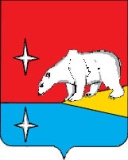 АДМИНИСТРАЦИЯГОРОДСКОГО ОКРУГА ЭГВЕКИНОТП О С Т А Н О В Л Е Н И ЕОб образовании земельного участка путём перераспределения земельного участкас кадастровым номером 87:06:050008:371 и земель в кадастровом квартале 87:06:050008, государственная собственность на которые не разграниченаВ соответствии со статьями 11.2, 11.3, 11.7, 11.10 Земельного кодекса Российской Федерации, статьей 3.3 Федерального закона от 25 октября 2001 г. № 137-ФЗ «О введении в действие Земельного кодекса Российской Федерации», Администрация городского округа ЭгвекинотП О С Т А Н О В Л Я Е Т:	1. Перераспределить земельный участок с кадастровым номером 87:06:050008:371, площадью 14005 кв. м., местоположение: Чукотский автономный округ, Иультинский район, пгт. Эгвекинот, ул. Ленина, категория земель – земли населенных пунктов, разрешённое использование – среднеэтажная многоквартирная жилая застройка, дома социального обслуживания под объект «Дом для граждан старшего возраста» и земли в кадастровом квартале 87:06:050008, государственная собственность на которые не разграничена.2. Часть земельного участка с кадастровым номером 87:06:050008:371, площадью 792,9 кв.м., перераспределение которого осуществляется, включить в состав земель в кадастровом квартале 87:06:050008, государственная собственность на которые не разграничена.3. В результате перераспределения образовать земельный участок площадью                        13214 кв.м., местоположение: Чукотский автономный округ, Иультинский район,                      пгт. Эгвекинот, ул. Ленина, категория земель – земли населенных пунктов, разрешённое использование – среднеэтажная многоквартирная жилая застройка, дома социального обслуживания под объект «Дом для граждан старшего возраста».4. Утвердить схему расположения земельного участка на кадастровом плане территории:обозначение на схеме: ":ЗУ1", площадь 13214 кв.м., категория земель – земли  населенных пунктов, разрешенное использование – среднеэтажная многоквартирная жилая застройка, дома социального обслуживания под объект «Дом для граждан старшего возраста».Местоположение: Чукотский автономный округ, Иультинский район, пгт. Эгвекинот, ул. Ленина.5. Управлению финансов, экономики и имущественных отношений городского округа Эгвекинот (Шпак А.В.) осуществить государственный кадастровый учет образуемого земельного участка.6. Настоящее постановление разместить на официальном сайте Администрации городского округа Эгвекинот в информационно-телекоммуникационной сети «Интернет».7. Настоящее постановление вступает в силу с момента его подписания.8. Контроль за исполнением настоящего постановления возложить на Управление финансов, экономики и имущественных отношений городского округа Эгвекинот                        (Шпак А.В.).Глава Администрации                                                                                          Р.В. Коркишко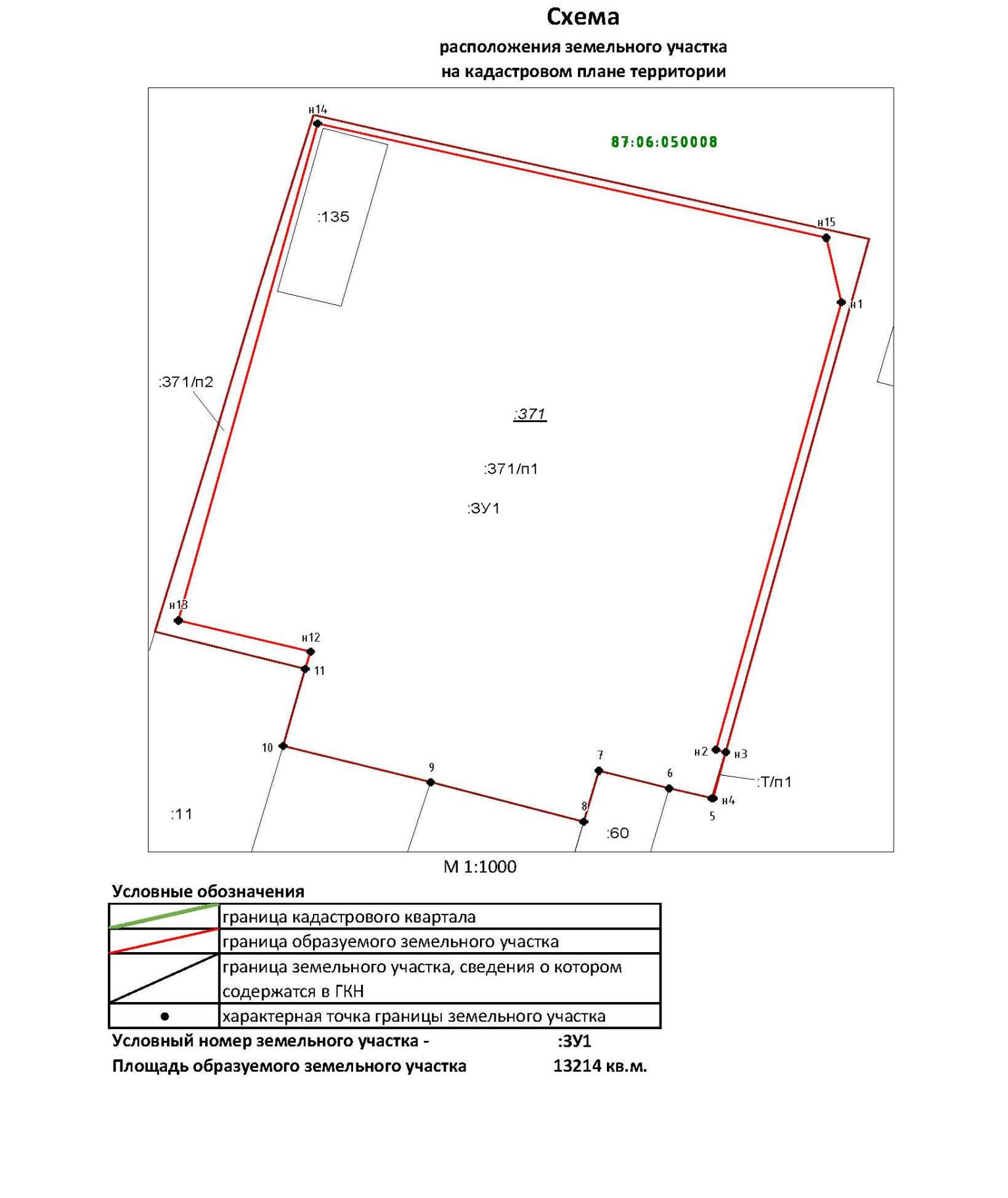 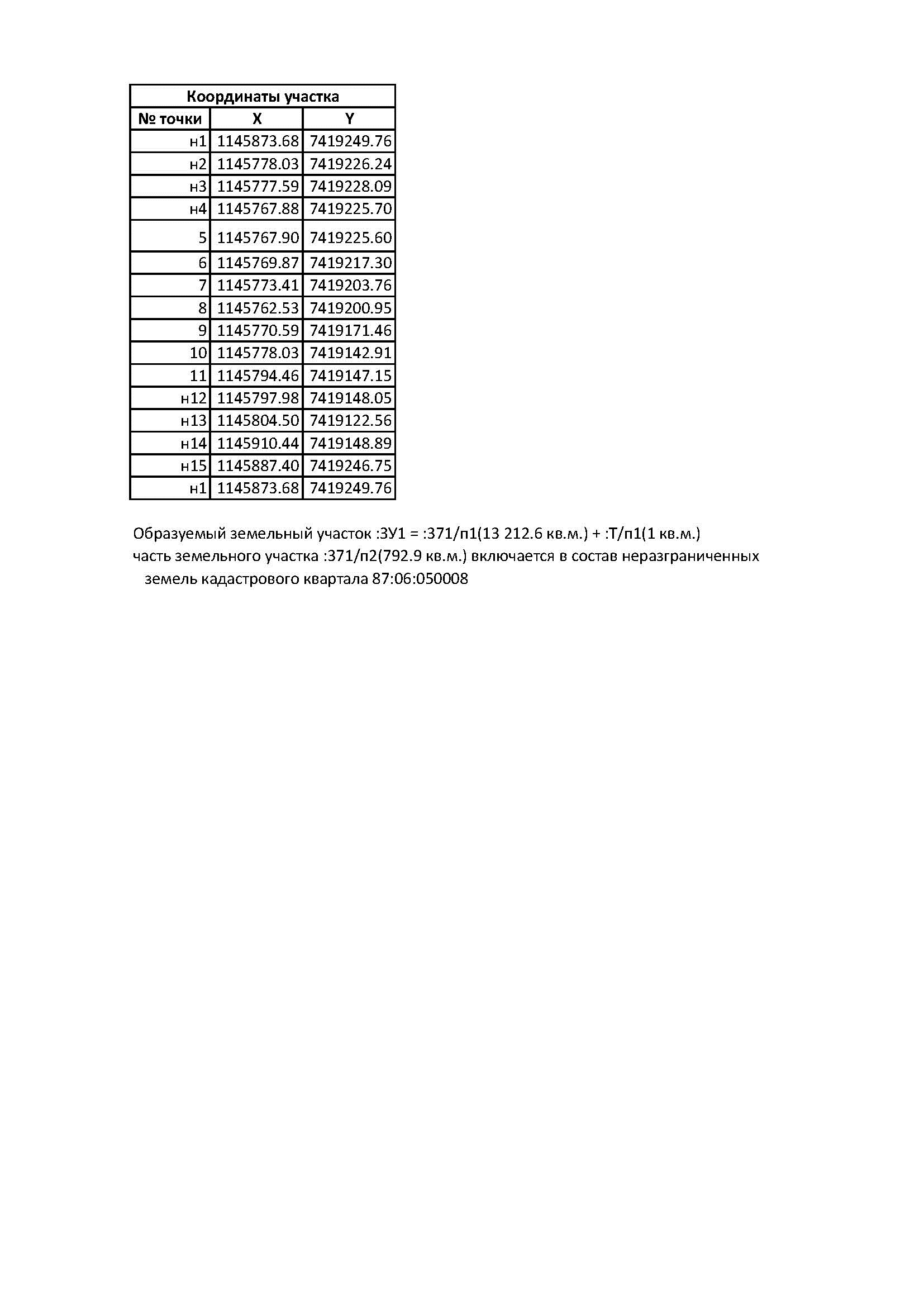 от 17 августа 2021 г.                                   № 363 - пап. ЭгвекинотУтвержденапостановлением Администрациигородского округа Эгвекинот  от 17 августа 2021 г. № 363-па